§1614.  Products containing PFAS(REALLOCATED FROM TITLE 38, SECTION 1612)1.  Definitions.  As used in this section, unless the context otherwise indicates, the following terms have the following meanings.A.  "Carpet or rug" means a fabric marketed or intended for use as a floor covering.  [PL 2021, c. 477, §1 (NEW); RR 2021, c. 1, Pt. A, §54 (RAL).]B.  "Currently unavoidable use" means a use of PFAS that the department has determined by rule under this section to be essential for health, safety or the functioning of society and for which alternatives are not reasonably available.  [PL 2021, c. 477, §1 (NEW); RR 2021, c. 1, Pt. A, §54 (RAL).]C.  "Fabric treatment" means a substance applied to fabric to give the fabric one or more characteristics, including but not limited to stain resistance or water resistance.  [PL 2021, c. 477, §1 (NEW); RR 2021, c. 1, Pt. A, §54 (RAL).]D.  "Intentionally added PFAS" means PFAS added to a product or one of its product components to provide a specific characteristic, appearance or quality or to perform a specific function.  "Intentionally added PFAS" also includes any degradation by-products of PFAS.  [PL 2021, c. 477, §1 (NEW); RR 2021, c. 1, Pt. A, §54 (RAL).]E.  "Manufacturer" means the person that manufactures a product or whose brand name is affixed to the product.  In the case of a product imported into the United States, "manufacturer" includes the importer or first domestic distributor of the product if the person that manufactured or assembled the product or whose brand name is affixed to the product does not have a presence in the United States.  [PL 2021, c. 477, §1 (NEW); RR 2021, c. 1, Pt. A, §54 (RAL).]F.  "Perfluoroalkyl and polyfluoroalkyl substances" or "PFAS" means substances that include any member of the class of fluorinated organic chemicals containing at least one fully fluorinated carbon atom.  [PL 2021, c. 477, §1 (NEW); RR 2021, c. 1, Pt. A, §54 (RAL).]G.  "Product" means an item manufactured, assembled, packaged or otherwise prepared for sale to consumers, including its product components, sold or distributed for personal, residential, commercial or industrial use, including for use in making other products.  [PL 2021, c. 477, §1 (NEW); RR 2021, c. 1, Pt. A, §54 (RAL).]H.  "Product component" means an identifiable component of a product, regardless of whether the manufacturer of the product is the manufacturer of the component.  [PL 2021, c. 477, §1 (NEW); RR 2021, c. 1, Pt. A, §54 (RAL).]I.  "Publicly owned treatment works" has the same meaning as in section 361-A.  [PL 2021, c. 477, §1 (NEW); RR 2021, c. 1, Pt. A, §54 (RAL).][PL 2021, c. 477, §1 (NEW); RR 2021, c. 1, Pt. A, §54 (RAL).]2.  Notification.  A manufacturer of a product for sale in the State that contains intentionally added PFAS shall comply with the requirements of this subsection.A.  Except as provided in subsection 3, by January 1, 2025, a manufacturer of a product for sale in the State that contains intentionally added PFAS shall submit to the department a written notification that includes:(1)  A brief description of the product, including an estimate of the total number of units of the product sold annually in the State or nationally;(2)  The purpose for which PFAS are used in the product, including in any product components;(3)  The amount of each of the PFAS, identified by its chemical abstracts service registry number or in the absence of this number a description approved by the department, in the product, reported as an exact quantity, or as the amount of total organic fluorine if the amount of each PFAS compound is not known, determined using commercially available analytical methods or based on information provided by a supplier as falling within a range approved for reporting purposes by the department;(4)  The name and address of the manufacturer, and the name, address and phone number of a contact person for the manufacturer; and(5)  Any additional information established by the department by rule as necessary to implement the requirements of this section.  [PL 2023, c. 138, §1 (AMD).]B.  With the approval of the department, a manufacturer may supply the information required in paragraph A for a category or type of product rather than for each individual product.  [PL 2021, c. 477, §1 (NEW); RR 2021, c. 1, Pt. A, §54 (RAL).]C.  In accordance with rules adopted by the department, a manufacturer shall update and revise the information in the written notification whenever there is significant change in the information or when requested to do so by the department.  [PL 2021, c. 477, §1 (NEW); RR 2021, c. 1, Pt. A, §54 (RAL).]D.  The requirements of this subsection do not apply to a manufacturer that employs 25 or fewer people.  [PL 2023, c. 138, §2 (NEW).][PL 2023, c. 138, §§1, 2 (AMD).]3.  Waiver of notification; coordination with other states; extension of deadline.  The department may waive all or part of the notification requirement under subsection 2 if the department determines that substantially equivalent information is already publicly available.  The department may enter into an agreement with one or more other states or political subdivisions of a state to collect notifications and may accept notifications to a shared system as meeting the notification requirement under subsection 2.  The department may extend the deadline for submission by a manufacturer of the information required under subsection 2 if the department determines that more time is needed by the manufacturer to comply with the submission requirement.[PL 2021, c. 477, §1 (NEW); RR 2021, c. 1, Pt. A, §54 (RAL).]4.  Exemptions.  The following are exempt from this section:A.  A product for which federal law governs the presence of PFAS in the product in a manner that preempts state authority;  [PL 2023, c. 138, §3 (AMD).]B.  A package, as defined in Title 32, section 1732, subsection 4, for a product, except when the package is the product of the manufacturer; and  [PL 2023, c. 138, §3 (AMD).]C.  A used product or used product component.  [PL 2023, c. 138, §3 (NEW).][PL 2023, c. 138, §3 (AMD).]5.  Prohibition on sale of products containing intentionally added PFAS.  This subsection governs sales of products containing intentionally added PFAS.A.  Effective January 1, 2023, a person may not sell, offer for sale or distribute for sale in this State a carpet or rug that contains intentionally added PFAS.  This prohibition does not apply to the sale or resale of a used carpet or rug.  [PL 2021, c. 477, §1 (NEW); RR 2021, c. 1, Pt. A, §54 (RAL).]B.  Effective January 1, 2023, a person may not sell, offer for sale or distribute for sale in this State a fabric treatment that contains intentionally added PFAS.  This prohibition does not apply to the sale or resale of a used fabric treatment.  [PL 2021, c. 477, §1 (NEW); RR 2021, c. 1, Pt. A, §54 (RAL).]C.  The department may by rule identify products by category or use that may not be sold, offered for sale or distributed for sale in this State if they contain intentionally added PFAS.  The department shall prioritize the prohibition of the sale of product categories that, in the department's judgment, are most likely to cause contamination of the State's land or water resources if they contain intentionally added PFAS.  Products in which the use of PFAS is a currently unavoidable use as determined by the department may be exempted by the department by rule.  The department may not prohibit the sale or resale of used products.Rules adopted pursuant to this paragraph are major substantive rules as defined in Title 5, chapter 375, subchapter 2‑A.  [PL 2021, c. 477, §1 (NEW); RR 2021, c. 1, Pt. A, §54 (RAL).]D.  Effective January 1, 2030, a person may not sell, offer for sale or distribute for sale in this State any product that contains intentionally added PFAS, unless the department has determined by rule that the use of PFAS in the product is a currently unavoidable use.  The department may specify specific products or product categories in which it has determined the use of PFAS is a currently unavoidable use.  This prohibition does not apply to the sale or resale of used products.  [PL 2021, c. 477, §1 (NEW); RR 2021, c. 1, Pt. A, §54 (RAL).][PL 2021, c. 477, §1 (NEW); RR 2021, c. 1, Pt. A, §54 (RAL).]6.  Fees.  The department may establish by rule and assess a fee payable by a manufacturer upon submission of the notification required under subsection 2 to cover the department's reasonable costs in developing rules under subsection 5, paragraphs C and D and administering the requirements of subsections 2 and 9.[PL 2021, c. 477, §1 (NEW); RR 2021, c. 1, Pt. A, §54 (RAL).]7.  Failure to provide notice.  Beginning January 1, 2025, a person may not sell, offer for sale or distribute for sale in the State a product containing intentionally added PFAS if the manufacturer has failed to provide the information required under subsection 2, except that this prohibition does not apply to:A.  A product exempted from the prohibition under this subsection by the department upon a determination by the department that the use of PFAS in the product is a currently unavoidable use;  [PL 2023, c. 138, §4 (AMD).]B.  A retailer in the State unless the retailer sells, offers for sale or distributes for sale in the State a product for which the retailer has received a notification pursuant to subsection 8, paragraph B that the sale of the product is prohibited;  [PL 2023, c. 138, §4 (AMD).]C.  A manufacturer exempted from the notification requirement pursuant to subsection 2, paragraph D;  [PL 2023, c. 138, §4 (NEW).]D.  A product for which the department has waived the notification requirement pursuant to subsection 3; and  [PL 2023, c. 138, §4 (NEW).]E.  A manufacturer that pursuant to subsection 3 has received from the department an extension of the deadline for submission of the information required by subsection 2.  The exception under this paragraph applies only for the duration of the extension provided by the department.  [PL 2023, c. 138, §4 (NEW).][PL 2023, c. 138, §4 (AMD).]8.  Certificate of compliance.  If the department has reason to believe that a product contains intentionally added PFAS and is being offered for sale in violation of subsection 7, the department may direct the manufacturer of the product to, within 30 days:A.  Provide the department with the certificate attesting that the product does not contain intentionally added PFAS; or  [PL 2021, c. 477, §1 (NEW); RR 2021, c. 1, Pt. A, §54 (RAL).]B.  Notify persons who sell that product in this State that the sale of that product is prohibited in this State and provide the department with a list of the names and addresses of those notified.  [PL 2021, c. 477, §1 (NEW); RR 2021, c. 1, Pt. A, §54 (RAL).][PL 2021, c. 477, §1 (NEW); RR 2021, c. 1, Pt. A, §54 (RAL).]9.  PFAS source reduction program.  To the extent funds are available and in consultation with relevant stakeholders, the department shall develop and implement a program to reduce the presence of PFAS in discharges to air, water and land by encouraging the use of safer alternatives and the proper management of materials containing PFAS.  The program may include:A.  Information resources targeted to industrial or commercial users of PFAS;  [PL 2021, c. 477, §1 (NEW); RR 2021, c. 1, Pt. A, §54 (RAL).]B.  Education of the general public;  [PL 2021, c. 477, §1 (NEW); RR 2021, c. 1, Pt. A, §54 (RAL).]C.  To the extent funds are available, grants to operators of publicly owned treatment works for the purposes of developing, expanding or implementing pretreatment standards for PFAS and education of users on sources of PFAS and proper management;  [PL 2021, c. 477, §1 (NEW); RR 2021, c. 1, Pt. A, §54 (RAL).]D.  To the extent funds are available, grants to municipalities for the purposes of educating solid waste disposal users on sources of PFAS and proper management; and  [PL 2021, c. 477, §1 (NEW); RR 2021, c. 1, Pt. A, §54 (RAL).]E.  Other efforts determined by the department to be prudent to achieve the program's purpose.  [PL 2021, c. 477, §1 (NEW); RR 2021, c. 1, Pt. A, §54 (RAL).][PL 2021, c. 477, §1 (NEW); RR 2021, c. 1, Pt. A, §54 (RAL).]10.  Rules.  The department shall adopt rules to implement this section.  Except as provided in subsection 5, paragraph C, rules adopted to implement this section are routine technical rules as defined in Title 5, chapter 375, subchapter 2‑A.[PL 2021, c. 477, §1 (NEW); RR 2021, c. 1, Pt. A, §54 (RAL).]SECTION HISTORYPL 2021, c. 477, §1 (NEW). RR 2021, c. 1, Pt. A, §54 (RAL). PL 2023, c. 138, §§1-4 (AMD). The State of Maine claims a copyright in its codified statutes. If you intend to republish this material, we require that you include the following disclaimer in your publication:All copyrights and other rights to statutory text are reserved by the State of Maine. The text included in this publication reflects changes made through the First Regular and First Special Session of the 131st Maine Legislature and is current through November 1, 2023
                    . The text is subject to change without notice. It is a version that has not been officially certified by the Secretary of State. Refer to the Maine Revised Statutes Annotated and supplements for certified text.
                The Office of the Revisor of Statutes also requests that you send us one copy of any statutory publication you may produce. Our goal is not to restrict publishing activity, but to keep track of who is publishing what, to identify any needless duplication and to preserve the State's copyright rights.PLEASE NOTE: The Revisor's Office cannot perform research for or provide legal advice or interpretation of Maine law to the public. If you need legal assistance, please contact a qualified attorney.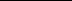 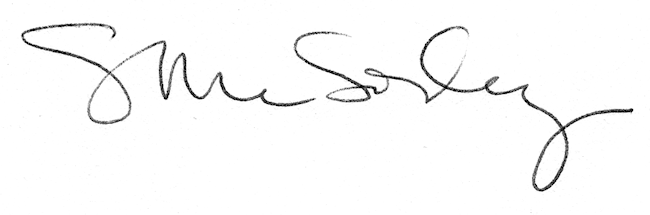 